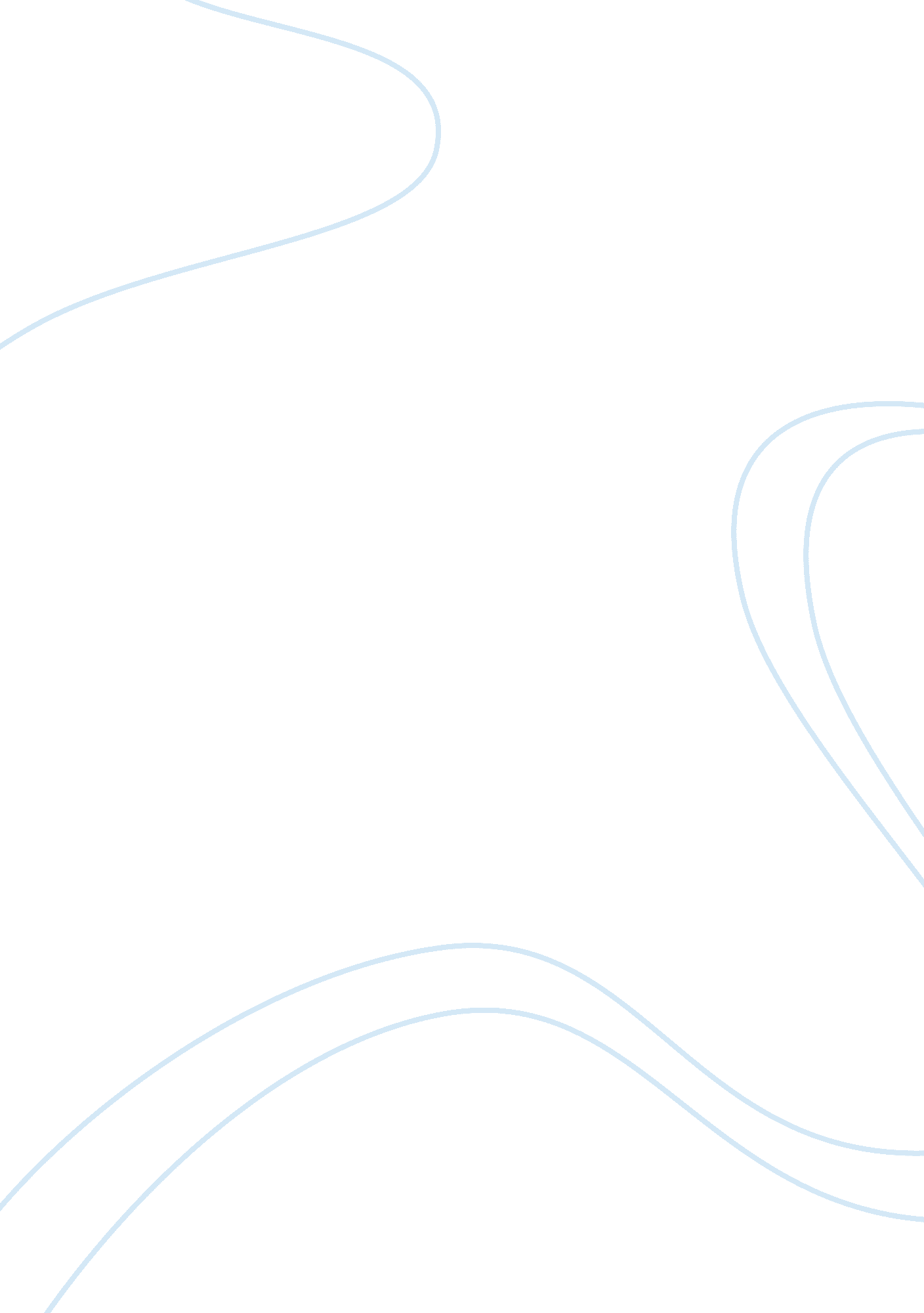 Some like it hotArt & Culture, Artists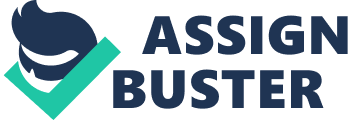 Formal Journal Response to the Film “ Some Like It Hot” Some Like It Hot was been voted as the Greatest American Comedy Film of All Time. Although Iwould not like to contradict that bit of American history when it comes to this film, and not to discount the talents of Marilyn Monroe, Jack Lemmon, Tony Curtis, and director Billy Wilder, but the film actually leaves a bad taste in the mouth once it is viewed in the 21st century. I found that the film makes fun of cross-dressers and the possibility of same sex marriage. 
Granted that the film was made during an era when being homosexual was considered a serious crime and the thought of same sex marriage would be enough to run any rumored homosexual couple out of town, that does not excuse the disrespect for the underground gay community of its time. The film made fun of a topic that is taken quite seriously in our era and I am sure that just like me, those who are aware of the need to be politically correct, gender sensitive, and same - sex friendly will also find the way that the homosexuals were treated and portrayed in the film. 
The cross-dressing and homosexuality in the movie is played for laughs. It made fun at the homosexuals of the time and regarded them as nothing but funny people who should not be taken seriously. I understand that the film was made during an era when homosexuality was a taboo topic and no self respecting male would ever be caught dead admitting to being a homosexual. However, I do not believe that these closeted individuals deserved to have their sexual preference ridiculed in this manner. It was insensitive and hurtful, even if the homosexuals of the era never admitted to it. 
This film shows us how much Hollywood and our society has changed over the decades. What our grandparents thought of as funny is now regarded as politically incorrect and gender insensitive. But it also asks us to think about how we treat the homosexuals in our own era. Perhaps we are giving them too much respect and credit where it is not really due? 
Think about it, this films proves that homosexuals of their era did not think much of their rights as gay people and simply lived their lives according to the unspoken code set about by society at the time. Everyone respected them and they got everything that they deserved in life. If they were doing anything illicit, people chose to pretend it did not exist because they respected the person too much to turn him into gossip fodder. 
Gay people of today make too many demands upon our society in terms of forcing us to accept them as a normal part of it. As the movie proved, even cross-dressing individuals who are openly gay could actually receive the same respect as the next person. Even if he did not demand it because he simply played by the rules of society and by doing so, he or she will find the right person who will say “ Nobodys perfect” and take on that relationship anyway. 